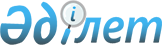 О передаче Республиканского государственного предприятия "Атыраустройинвест" в коммунальную собственность Атырауской областиПостановление Правительства Республики Казахстан от 11 июня 2001 года N 793

      В целях повышения эффективности работы Республиканского государственного предприятия "Атыраустройинвест" Правительство Республики Казахстан постановляет: 

      1. Принять предложение акима Атырауской области о передаче Республиканского государственного предприятия "Атыраустройинвест" (далее - Предприятие) как имущественного комплекса в коммунальную собственность Атырауской области. 

      2. Комитету по делам строительства Министерства экономики и торговли Республики Казахстан совместно с Комитетом государственного имущества и приватизации Министерства финансов Республики Казахстан по согласованию с акимом Атырауской области в установленном законодательством порядке осуществить необходимые мероприятия по приему-передаче Предприятия из республиканской собственности в коммунальную собственность. 

      3. Акиму Атырауской области в установленном законодательством Республики Казахстан порядке обеспечить перерегистрацию Предприятия.      4. Настоящее постановление вступает в силу со дня подписания.     Премьер-Министр     Республики Казахстан     (Специалисты: Мартина Н.А.,                   Горяева В.В.)
					© 2012. РГП на ПХВ «Институт законодательства и правовой информации Республики Казахстан» Министерства юстиции Республики Казахстан
				